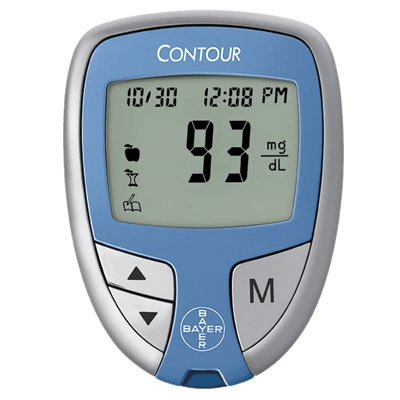 February 28th  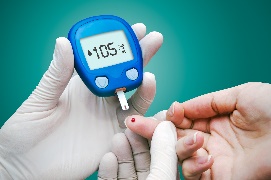 11:30 AM - 1 PMCampus Life Center, C1103, Marietta CampusWe will provide a FREE blood glucose lab test for the first 50 students Know your number and what it tells about your health!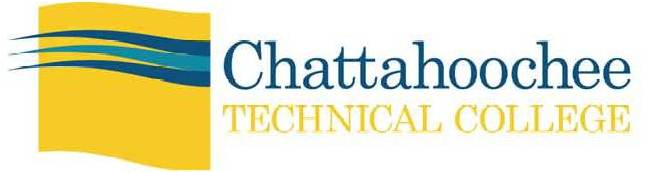 A Unit of the Technical College System of Georgia. Equal Opportunity Institution